Publicado en  el 06/11/2015 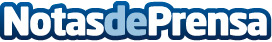 España apoya acciones de cooperación en materia de adaptación al cambio climático a nivel local para la región iberoamericana Cartagena de Indias ha acogido un taller regional sobre 'Adaptación al cambio climático a nivel local' en el Centro de Formación de la Cooperación Española en Cartagena de Indias (Colombia)Datos de contacto:Nota de prensa publicada en: https://www.notasdeprensa.es/espana-apoya-acciones-de-cooperacion-en_1 Categorias: Internacional Nacional Ecología Industria Alimentaria http://www.notasdeprensa.es